T.C.AĞRI İBRAHİM ÇEÇEN ÜNİVERSİTESİ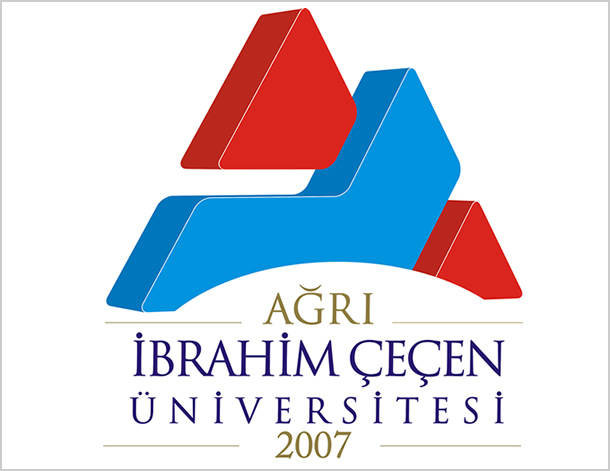 PATNOS MESLEK YÜKSEKOKULUMÜLKİYET KORUMA VE GÜVENLİK BÖLÜMÜSİVİL SAVUNMA VE İTFAİYECİLİK PROGRAMIMAYIS-20181 ) Dört Yarı Yıllık Ders Programı ve KredileriAçılacak olan Sivil Savunma ve İtfaiyecilik Programı 4 yarıyıllık ders programı, kredileri ve ders içerikleri aşağıda sunulmuştur.I. YARIYILNot: Seçmeli derslerden yalnızca biri seçilecektir.II. YARIYILNot: Seçmeli derslerden yalnızca biri seçilecektir.III. YARIYILNot: Seçmeli derslerden yalnızca biri seçilecektir.IV. YARIYILNot: Seçmeli derslerden yalnızca biri seçilecektir.DERS İÇERİKLERİI. YARIYIL   Atatürk İlkeleri ve İnkılâp Tarihi I	Bu dersin genel amacı; Öğrencilerini Atatürk ilke ve inkılâpları doğrultusunda Atatürk milliyetçiliğine bağlı; Türk Milletinin milli, ahlaki, manevi ve kültürel değerlerini benimsemiş, evrensel ve çağdaş gelişmelere açık nesiller yetiştirmektedir.Dersin içeriği:* Temel Kavramlar, * Osmanlı Devleti’nin Çöküş Sebepleri, * Türk Yenileşme Hareketleri, * I. Dünya Savaşı, * Türk Milli Mücadelesi.Türk Dili I	Bu dersin genel amacı; bireylere dinlediklerini ve okuduklarını incelik ve derinlikleriyle kavratmak; Türk dilinin zengin, köklü ve üretken bir dil olduğunu göstermek; dil sevgisi ve bilinci uyandırmak; okuma zevki ve alışkanlığı kazandırmak; Türk toplumunun temel değerlerini benimsetmek; kısaca bireylerin düşünme ve iletişim becerilerini geliştirmektir.Dersin İçeriği:Dilin tanımı. Dil ve iletişim, dil-düşünce-millet-edebiyat-kültür ilişkisi. Dilin türleri. Yeryüzündeki diller. Türkçenin dünya dilleri arasındaki yeri. Türk yazı dilinin tarihî gelişimi. Türkçenin bugünkü durumu ve yayılma alanları. Türkçenin ses, hece, kelime, cümle ve anlam bilgisi.Yabancı Dil I	Yabancı dil öğretiminin amacı, öğrenciye aldığı yabancı dilin temel kurallarını öğretmeyi, yabancı dil kelime haznelerini geliştirmeyi, yabancı dilde okuduğunu anlayabilmeyi ve kendisini sözlü veya yazılı olarak ifade edebilmeyi sağlamaktır.Dersin içeriği:Modals,tenses,vocabularyMatematik 	Genel matematik bilgisini kullanarak iş yaşantılarında karşılaştıkları problemlere somut ve hızlı çözüm üretmek, her türlü karar ve çözüm aşamasında farklı açılardan değerlendirme yaparak en iyi sonuca ulaşmak, en düşük maliyetle en karlı seçimi yapabilmesini sağlamak ve matematiksel işlemleri kullanımını yaygınlaştırmaktır.Dersin İçeriği:Sayılar, Cebir Denklemler, Matrisler,Oran-Orantı, Fonksiyonlar, Trigonometri, Kompleks Sayılar ve EşitsizliklerBilgisayar Bilgisi 	Rapor hazırlama, Microsoft Office (Word, Excel ve PowerPoint) programların kullanımı, Sunum hazırlama ve sunma teknikleri, sayısal veri analiz programları, OriginPro programı ile veri analizi ve görsel analiz yöntemleriGenel Kimya	Temel kavramlar, atom yapısı, bileşik formüllerinin yazılması, adlandırılması ve mol kavramı, kimyasal reaksiyonlar ve hesaplamalar, gazlar, kimyasal bağlar, çözeltiler, radyoaktivite, asitler ve bazlar, yükseltgenme ve indirgenme reaksiyonları, organik kimya: Hidrokarbonlar ve hetero-atomlu bileşikler.İtfaiye Araç ve Malzeme Bilgisi- I	İtfaiyede kullanılan araç ve malzemelerin tarihsel gelişimi, genel malzeme bilgisi, personel koruyucu donanımları, söndürme gereçleri, kurtarma ekipmanları.İş Sağlığı ve Güvenliği- I	Çalışma ortamı gözetimi, korunma politikaları, sağlık gözetimi, iş güvenliği yönünden yapılması gereken kontroller ve düzenlenecek belgeler, ağır ve tehlikeli işler, çalışma yaşamında özel risk grupları, vardiyalı çalışma ve gece çalışması.İtfaiyecilik ve Yangın Güvenliği	Yangın güvenliği nedir? ( Korunma-önlem, söndürme ), itfaiyenin tarihçesi ( Geçmişteki durum, günümüzdeki durumu, Dünya ülkelerindeki durumu ), itfaiye organizasyonu ( Yerel, gönüllü, askeri, sanayi, orman, deniz ), itfaiye ve itfaiyecinin görevleri, çalışma alanları, motivasyon.Tiyatro- I	Tiyatronun tarihi, tiyatronun içeriği ve işlevi. Dram, estetik oyunculuk çalışmaları. Oyunculuk ve oyun düzeni alıştırmaları. Sahne hareketleri, doğaçlamalar. Güzel konuşma çalışmaları (diksiyon). Drama çalışmaları ve drama metni hazırlama.Beden Eğimi- I	Sağlıklı vücut gelişimi ve bunun sürdürülmesi için basketbol, voleybol, masa tenisi, futbol gibi takım sporlarında oynamak suretiyle öğrencilerde takım anlayışı kazandırılması, spor kurallarının ve etiğinin öğretilmesi.II. YARIYIL   Atatürk İlkeleri ve İnkılâp Tarihi II	Bu dersin genel amacı; Öğrencilerini Atatürk ilke ve inkılâpları doğrultusunda Atatürk milliyetçiliğine bağlı; Türk Milletinin milli, ahlaki, manevi ve kültürel değerlerini benimsemiş, evrensel ve çağdaş gelişmelere açık nesiller yetiştirmektedir.Dersin İçeriği:* Atatürk inkılâpları, * Atatürk Dönemi Türk Dış Politikası * Atatürk İlkeleri * 1938 sonrasında Türkiye ve dünyadaki siyasal gelişmeler   	Türk Dili II	Bu dersin genel amacı; bireylere dinlediklerini ve okuduklarını incelik ve derinlikleriyle kavratmak; Türk dilinin zengin, köklü ve üretken bir dil olduğunu göstermek; dil sevgisi ve bilinci uyandırmak; okuma zevki ve alışkanlığı kazandırmak; Türk toplumunun temel değerlerini benimsetmek; kısaca bireylerin düşünme ve iletişim becerilerini geliştirmektir.Dersin İçeriği:Anlatım kavramı. Düşünceyi geliştirme yolları. Anlatım biçimleri. Okuma, dinleme, konuşma ve yazmanın genel özellikleri. Sözlü anlatım ve sözlü anlatım türleri. Yazılı anlatım ve yazılı anlatım türleri.Yabancı Dil II	CEF (Common European Frame ) doğrultusunda öğrencileri A2 seviyesine getirmek.Dersin içeriği:Kelime Bilgisi, Gramer, Okuma, Dinleme, Yazma.İtfaiye Araç ve Malzeme Bilgisi II	İtfaiye ilk yardım donanımları, teknik yardım donanımları, tehlikeli madde müdahale donanımları, itfaiye araçları, müdahale araçları, kurtarma araçları, destek araçları.İş Sağlığı ve Güvenliği II	Çalışma ortamı gözetimi, korunma politikaları, sağlık gözetimi, iş güvenliği yönünden yapılması gereken kontroller ve düzenlenecek belgeler, ağır ve tehlikeli işler, çalışma yaşamında özel risk grupları, vardiyalı çalışma ve gece çalışması.Yanma ve Yangın Bilgisi	Genel tanımlar, ölçme birimleri ve dönüşümler, SI, İngiliz ve Amerikan sistemleri. Maddenin üç hali, fiziksel özellikleri ( katı, sıvı, gazların yanma özellikleri, tutuşma, parlama, patlama ), ısı ve etkileri, yanma prosesi, zincirleme reaksiyon, yangın sınıfları ve söndürme maddeleri, su, köpük, toz ve gaz söndürücüler.Akışkanlar Mekaniği ve Hidrolik Sistemler	Temel kavramlar, birim sistemleri, boyutlar ve boyutsuz gruplar, boyut analiz, akışkanlar, özellikleri ve sınıflandırma, hidrostatik, basınç kavramı, hidrodinamik, akış sınıflandırılması, sıkışmaz ve sıkışabilir akış, boru içinde akış, pompalama ve karıştırma, ölçme teknikleri ve ilgili ekipmanlar, hidrolik sistemler, teknik prensipler, itfaiyecilikte kullanılan hidrolik sistemlerin analizi ve uygulama.Malzeme Bilimi	Malzeme bilimine giriş, İnorganik malzemeler, Organik malzemeler, Malzeme mekaniği, Yangın güvenliğinde malzeme seçimi ve yangına karşı davranışı, Yangın güvenliği için malzeme deneyleri ve yürürlükteki standartlara bakış, Yangın güvenliğinde malzeme uygulamaları  Tiyatro II	Tiyatronun tarihi, tiyatronun içeriği ve işlevi. Dram, estetik oyunculuk çalışmaları. Oyunculuk ve oyun düzeni alıştırmaları. Sahne hareketleri, doğaçlamalar, güzel konuşma çalışmaları (diksiyon). Drama çalışmaları ve drama metni hazırlama.Beden Eğitimi II	Sağlıklı vücut gelişimi ve bunun sürdürülmesi için basketbol, voleybol, masa tenisi, futbol gibi takım sporlarında oynamak suretiyle öğrencilerde takım anlayışı kazandırılması, spor kurallarının ve etiğinin öğretilmesi.III. YARIYIL   Afet Psikolojisi	İnsan psikolojisinin temel ilkeleri, afet psikolojisi, afet öncesi psikoloji, çalışmalar esnasında psikoloji, stres yaratan sebeplerin incelenmesi, çalışmalar sonrası psikoloji. Travma psikolojisi, psikolojik travmanın etkileri, afet yaşantısının aşamaları, travma sonrası stres belirtileri, fiziksel belirtiler, terapi. Afet yeri özellikleri ve eşgüdüm, psikolojik yardım, yönlendirme ve motivasyon.Yapı Bilgisi ve GüvenliğiYapının Tanımı Ve Sınıflandırılması, Aplikasyon (Planın Zemine Uygulanması), Yapı Malzemelerinin Tanıtılması (Beton-Ahşap-Çelik-Tuğla, Kum-Çakıl, Çimento Vs),Yapı Zemininin Tanımlanması, Temeller Kolonlar, Kirişler, Döşemeler, Duvarlar, Dilatasyon Derzleri,Beton Bileşenleri, Betonarme Yapılar, Çelik Yapılar, Ahşap Yapılar, Prefabrike Yapılar, Diğer Yapı Türleri, Bacalar, Düşey Sirkülasyon, Duvar Ve Döşeme Kaplamaları, Badanalar, Boyalar, Yalıtımlar, Tesisatlar, Merdivenler, Proje Tanımı Ve Çeşitleri, , mimari proje paftaları.İlk Yardım Bilgisi	Tanım, ilk yardımın amacı ve temel ilkeleri, kazalar, ilk ve acil yardım gerektiren durumlar, yaşamsal tehlike içeren acil durum nasıl saptanır, nasıl ve ne zaman uygun bir şekilde acil tıbbi sistemi harekete geçirilmelidir, acil durum sonucunda nasıl fark yaratılır, temel hayat desteği nasıl sağlanır, acil müdahale ve hayatta kalma zinciri, tıbbi acil durum, ani hastalık işaret ve belirtileri, acil ilk yardım teknikleri, anatomi ve fizyoloji, normal vücut fonksiyonları, travmalar ve genel vücut yardımları, kanamalar, kalp krizi ve felç durumu için risk faktörleri, kalp krizi, boğulma durumunda ilk yardım, zehirlenmeler, kırık ve çıkıklar, burkulma gibi durumlarda yapılacak ilk yardım, yanıklar ve yanıklara ilk yardım, genel triaj ilkeleri, çıkartma ve kurtarma, hasta taşınması.Tehlikeli Maddeler	Tehlikeli maddelerin tanımı ve sınıflandırılması, patlayıcı maddeler, gazlar, yanıcı sıvılar ve katı maddeler, oksitleyici maddeler, zehirli ve iğrendirici maddeler, radyoaktik maddeler, dağlayıcı maddeler, diğer tehlikeli maddeler, maddelerin tehlikelilik özellikleri, kodlama ve etiketleme sistemleri, alınması gerekli önlemler, koruyucu teçhizat seçimi ve kullanılması, tehlikeli madde yangınlarına müdahale esasları.İtfaiye Mevzuatı ve Standartları	İtfaiye mevzuatının tanımı ve kapsamı, 1580sayılı Belediyeler kanununda itfaiyenin yeri, 3030 sayılı Büyükşehir belediyeleri kanununda itfaiyenin yeri, 18851 sayılı İtfaiye teşkillerinin kuruluş esaslarına dair yönetmelik, Türkiye yangından korunma yönetmeliği, 765 sayılı Türk Ceza Kanunu, ilgili diğer kanun, tüzük ve yönetmelikler, itfaiye teşkilatlarının sorunları ve gelişmeler, konularına göre standartlar: ürün standartları, test standartları, uygulama standartları, tanım ve tarihler, hizmet standartları.Yangına Müdahale Esasları	Karargâh çalışmaları ( yerleşim birimine ulaşım planlaması ve risk belirlemesi ), araç, gereç, malzeme ve personelin hazırlığı, ihbar (çağrı) değerlendirmesi, ekiplerin teşkili ve görev tanımı, güç sevki ve ulaşım ( yangına hareket ), olay yerindeki çalışmalar, araştırma, yangın merkezinin bulunması, risk değerlendirmesi, çevre güvenliği. Müdahaleye hazırlık ( Strateji, emniyet (yangın yeri tehlikeleri), ekiplerin yerleşimi, ekiplerin organizasyonu ), müdahale teknikleri ( binaya giriş, kurtarma, kontrol altına alma, söndürme, soğutma ), su temini.Arama Kurtarma Teknikleri	Arama ve kurtarma tanımı ve genel kavramlar, trafik kazalarında kurtarma, asansörden kurtarma, yüksekten kurtarma, yangından kurtarma, kuyular hakkında bilgi ve kurtarma.Orman-Deniz Yangınları	Orman yangını tanımı; orman yangını ve yol açtığı zararlar; yangın çıkış sebepleri; orman yangını türleri; yangın yayılış modeli ve yanma tipleri; orman yangınlarını etkileyen faktörler; orman yangınlarıyla ilgili yasal mevzuat; orman yangınlarında meteorolojik faktörler; orman yangını söndürme metotları; orman yangınlarında telsiz haberleşmesi; orman yangınlarında uçak ve helikopter kullanımı; orman yangınları denetim ve kontrol araçları.	Gemide yangınla mücadele organizasyonu, Yangınla mücadele cihazlarının yerleri ve acil durum kaçış yolları, Yangın üçgeni, Tutuşma türleri ve kaynakları, Yanıcı maddeler, yangın tehlikeleri ve yangının yayılması. Yangınla mücadele prensipleri, Limanlarda ve Marinalarda uyulması gereken kurallar, Ekipler, Gemilerin yangına karşı korunması, Gemilerde yangına karşı alınacak tedbirler, Deniz suyu yangın devreleri, Yangın ile mücadelede kullanılan ekipmanlar, Yangında kumanda ve kontrol, Yük yangınları, Konteynır yangınları, Tankerlerde yangın, Ro-Ro gemileri, LNG ve LPG gemileri, Uluslararası sahil bağlantıları, Yangın pompaları ve özellikleriİş Ahlakı ve Değerler Eğitimi	İş yerinde, ailede ve okulda, ahlak ve değerler eğitiminin ilke ve yöntemlerini kavramak ve uygulayabilmek. Ahlak ve ahlak eğitimi, değer ve değer eğitimi, iş yerinde, okulda ve ailede ahlak ve değerler eğitimi, değerler eğitiminde öğretim yöntemlerinin kullanılması.IV. YARIYIL   Sivil Savunma ve Korunma Bilgisi	Sivil Savunmanın tanımı, tarihçesi ve görevleri. Doğal afetler ve korunma yöntemleri. Nükleer, Biyolojik ve Kimyasal savaşlar ve korunma yöntemleri.Acil Durum Yönetimi	Felaket Bazlı Acil Durumların Tanımı; Doğa ve İnsan Faktörü; Yangın kaynaklı Acil Durum; Toprak kaynaklı Acil Durum; Hava ve İklim Kaynaklı Acil Durum; Su kaynaklı Acil Durum; İnsan kaynaklı Acil Durum; Küresel ısınma ve Sonuçları, Alınacak Önlemler; Acil Durum Denetim ve Kontrol; Değerlendirme ve Risk Analizleri; Risk Analiz Raporlarının Hazırlanması.Yangın İncelemesi	Tanımı, Tarihçe, Yangın araştırmacısının özellikleri, Oluşma nedenlerine göre yangın sınıflandırılması (Doğal nedenler, Kaza, ihmal, tedbirsizlik nedeniyle yangınlar, Kasıtlı yangınlar) Yangın çıkış yeri belirlenmesi, Olay yeri incelemesi, Laboratuvar çalışması, Ölümlü yangınlar, Bilgi ve bulguların değerlendirilmesi, rapor yazımı.İş Hukuku	İş hukukunun konusu, nitelikleri, iş hukukunun kaynakları, temel kavramları, hizmet akdi kavramı, nitelikleri ve türleri, hizmet akdinin yapılması, işçi ve işverenin hak ve borçları işin düzenlenmesi, ücretli tatiller, işçi ve işveren ilişkileri, toplu iş sözleşmelerinin özellikleri, toplu iş sözleşmelerinin yapılması, iş uyuşmazlığı ve toplu iş uyuşmazlığı kavramı, bu uyuşmazlığın çözümü, grev ve lokavt kavramı.Yangın Güvenlik Sistemleri	Yangın söndürme sistemleri tanımı, çeşitleri, Mevcut risklere göre otomatik ve manüel yangın söndürme sistemlerini tanımak ve kullanmak. Mevcut riskleri tanımlamak, belirlemek. Risklere göre yangın yüklerini hesaplamak. Alınacak pasif önlemleri belirlemek. Pasif sistemlerin tasarımlarını yapmak. Pasif sistemleri hesaplamak, problemleri çözmek. Alınacak aktif önlemleri belirlemek. Aktif sistemlerin tasarımlarını yapmak. Aktif sistemleri hesaplamak, problemleri çözmek. Bu sistemlerde kullanılan malzeme ve sistemlerin sertifikasyonlarını tanımak. Yangına karşı kullanılan sistemlerin öğrencilere tanıtılması, yangın dolapları, hidrantlar, sprinkler sistemler, gazlı söndürme sistemleri, sulu söndürme sistemleri, köpüklü söndürme sistemleri, son gelişmeler ışığında yeni geliştirilen ürünlerin tanıtılması.Yaz Stajı	40 iş günü uygulanacak yaz stajında mesleki alanlarına uygun işletme ya da itfaiye birimlerinde yapacaklardır.Sigortacılık ve Yangın Sigortası	Genel sigortacılık bilgileri, sigorta çeşitlerinin tanıtılması (hayat ve hayat dışı sigortalar), sigorta ile ilgili kavramlar ve uygulamaları, risk yönetimi, hasar yönetimi, ekspertiz raporu hazırlama yöntemleri, yangın ve mühendislik sigortaları, yangın sigortalarında özel yöntemler, sigorta hukuku (yönetmelik ve kanunlar).Temel Afet Bilgisi	Afet Kültürü Kavramı, Afetlerin Sınıflandırılması, Afetlerden Çıkarılan Dersler, Deprem, Deprem Ve Yangın, Meteorolojik Afetler, Afet Yönetimi, Acil Eylem Planı, Topluma Dayalı Afet Risk Yönetimi, Doğal Afet Sigortası, Olağandışı Koşullarda Hayatta KalmaKODDERSTürüTUKAKTSAtatürk İlkeleri ve İnkılâp Tarihi IZ2022Türk Dili IZ2022Yabancı Dil IZ2022Matematik Z2022Bilgisayar Bilgisi Z1122Genel KimyaZ2022İtfaiye Araç ve Malzeme Bilgisi IZ3034İş Sağlığı ve Güvenliği IZ3034İtfaiyecilik ve Yangın GüvenliğiZ3034Tiyatro IS1233Beden Eğitimi IS1233TOPLAMTOPLAM2730KODDERSTürüTUKAKTSAtatürk İlkeleri ve İnkılâp Tarihi IIZ2022Türk Dili IIZ2022Yabancı Dil IIZ2022İtfaiye Araç ve Malzeme Bilgisi IIZ3034İş Sağlığı ve Güvenliği IIZ3034Yanma ve Yangın BilgisiZ3034Akışkanlar Mekaniği ve Hidrolik SistemlerZ3033Malzeme BilimiZ3033Tiyatro IIS1233Beden Eğitimi IIS1233TOPLAMTOPLAM2730KODDERSTürüTUKAKTSAfet PsikolojisiZ2022Yapı Bilgisi ve GüvenliğiZ3035İlk Yardım BilgisiZ2134Tehlikeli MaddelerZ3034İtfaiye Mevzuatı ve StandartlarıZ3034Yangına Müdahale Esasları Z2134Arama Kurtarma TeknikleriZ3033Orman-Deniz YangınlarıS2022İş Ahlakı ve Değerler EğitimiS2022TOPLAMTOPLAM2430KODDERSTürüTUKAKTSSivil Savunma ve Korunma BilgisiZ3035Acil Durum YönetimiZ3035Yangın İncelemesiZ3035İş HukukuZ3034Yangın Güvenlik SistemleriZ3034Yaz Stajı Z0003Sigortacılık ve Yangın SigortasıS2022Temel Afet BilgisiS2022TOPLAMTOPLAM1930